.Intro 32 counts, BPM 115 - No tags, no restartsMove your hips as much as you can in a latin cha cha style way and let your arms follow nicely. Have Fun!Section 1: Rock step forward, shuffle steps back with a touch step back and a ½ turn backwards left ending with two steps forwardSection 2: Rock step forward, shuffle steps back with a touch step back and a ½ turn backwards left ending with two steps forwardSection 3: Cross rock steps left and right and hip bumpsSection 4: Rock step right, cross shuffle left, step turn ¼ right, shuffle steps forwardHave Fun and enjoy the lovely rhythm!I Need To Know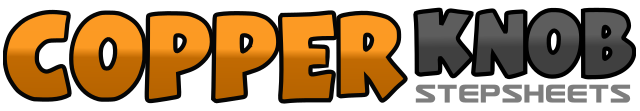 .......Count:32Wall:4Level:Improver Cha Cha.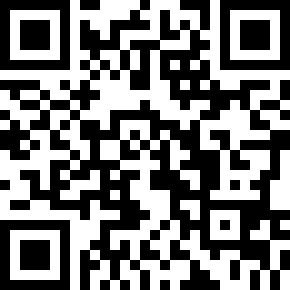 Choreographer:Karolina Ullenstav (SWE) - October 2020Karolina Ullenstav (SWE) - October 2020Karolina Ullenstav (SWE) - October 2020Karolina Ullenstav (SWE) - October 2020Karolina Ullenstav (SWE) - October 2020.Music:I Need to Know - Marc AnthonyI Need to Know - Marc AnthonyI Need to Know - Marc AnthonyI Need to Know - Marc AnthonyI Need to Know - Marc Anthony........1RF rock step forward (facing 12.00)2Recover onto LF (weight on LF)3RF step back&LF step beside RF4RF step back5LF touch step back6Turn ½ left backwards on ball of LF ending with weight on LF (facing 06.00)7RF step forward8LF step forward1RF rock step forward2Recover onto LF (weight on LF)3RF step back&LF step beside RF4RF step back5LF touch step back6Turn ½ left backwards on ball of LF ending with weight on LF (facing 12.00)7RF step forward8LF step forward1RF cross rock step left over LF2Recover onto LF (weight on LF)3RF step beside LF and do a hip bump to the right with weight on RF&Hip bump to the left with weight on LF4Hip bump to the right with weight on RF5LF cross rock step right over RF6Recover onto RF (weight on RF)7LF step beside RF and do a hip bump to the left with weight on LF&Hip bump to the right with weight on RF8Hip bump to the left with weight on LF1RF rock step right to the side2Recover onto LF (weight on LF)3RF cross step left over LF&LF step left4RF cross step left over LF5LF step left6Turn ¼ right on ball of LF (weight on LF) ending with weight on RF (facing 03.00)7LF step forward&RF step beside LF8LF step forward